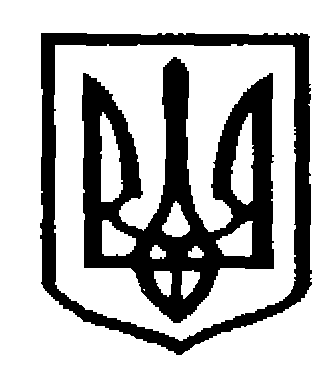 У К Р А Ї Н АЧернівецька міська радаУ П Р А В Л I Н Н Я   О С В I Т Ивул. Героїв Майдану, 176, м.Чернівці, 58029 тел./факс (0372) 53-30-87,  E-mail:osvitacv@gmail.com Код ЄДРПОУ №02147345НАКАЗ04.09.2017                                                                                                               № 318Про організаційні питання запровадженняКонцепції Нової української школив ЗОШ №27, 28 на період 2017-2018 р.р.        На виконання наказів Міністерства освіти і науки від 13.07.2017р. №1021 «Про організаційні питання запровадження Концепції Нової української школи у загальноосвітніх навчальних закладах І ступеня», Департаменту освіти і науки Чернівецької обласної державної адміністрації від 18.07.2017р. №346 «Про організаційні питання запровадження Концепції Нової української школи в загальноосвітніх навчальних закладах І ступеня міста Чернівці», з метою   реалізації Концепції Нової української школи, затвердженої  розпорядженням Кабінету Міністрів України від 14 грудня 2016 р. № 988-р «Про схвалення Концепції реалізації державної  політики у сфері реформування загальної середньої освіти «Нова українська школа» на період до 2029 року» НАКАЗУЮ:Затвердити:1.1. План заходів щодо запровадження Концепції Нової української школи в ЗОШ№ 27, 28 на 2017-2018 р.р. Вересень, 2017 р. 1.2.  Склад міської координаційної ради щодо вивчення та впровадження нового Державного стандарту та нових програм початкової загальної освіти.Вересень, 2017 р.Управлінню освіти Чернівецької міської ради :2.1. Забезпечити виконання плану заходів щодо запровадження Концепції Нової української школи в ЗОШ № 27, 28  на 2017-2018р.р.Протягом 2017-2018 р.р.2.2. Створити належні умови для здійснення навчально-виховного процесу в зазначених закладах.Вересень, 2017 р.2.3. Забезпечити комплектування експериментальних класів обладнанням для діяльнісного навчання, враховуючи орієнтовний перелік засобів навчання, затверджений наказом Міністерства освіти і науки від 13.07. 2017 №1021, що додається. До жовтня, 2017 р.2.4. Забезпечити  експериментальні класи оргтехнікою для оперативного друку навчальних матеріалів.Вересень, 2017 р.2.5. Залучати педагогічних працівників до участі у відповідних заходах (тренінгах, вебінарах).Протягом 2017-2018 р.р.2.6. Забезпечити матеріальне і моральне заохочення педагогічних працівників, які беруть участь у експерименті.Протягом 2017-2018 р.р.Міському методичному центру:3.1. Здійснювати постійний методичний супровід щодо запровадження Концепції Нової української школи в перших класах експериментальних закладів та координувати роботу протягом 2017/2018 н.р.Протягом 2017-2018 р.р.3.2. Створити на інформаційному Інтернет-ресурсі рубрику на допомогу педагогам, батькам «Організація освітнього процесу в експериментальних загальноосвітніх навчальних закладах».Вересень, 2017 р.3.3. Надавати методичну допомогу в питаннях  щомісячного розміщення учителями  власних методичних та дидактичних розробок і навчальних матеріалів у рубрикаторі «Всеукраїнський експеримент з розроблення і впровадження навчально-методичного забезпечення початкової освіти в умовах реалізації нового Державного стандарту початкової загальної середньої освіти» з можливістю доступу кожного вчителя, який працює в режимі експерименту.Протягом 2017-2018 р.р.Керівникам навчальних закладів:4.1. Створити необхідні умови для проведення всеукраїнського експерименту Протягом 2017-2018 р.р.4.2.  Надавати психологічну  підтримку   учителям експериментальних класів.Протягом 2017-2018 р.р.5.  Розмістити наказ на сайті управління освіти Чернівецької міської ради.Вересень, 2017 р.6. Контроль за виконанням наказу покласти на заступника начальника, начальника відділу загальної середньої освіти управління освіти міської ради Кузьміну О.Л. та завідувача міським методичним центром Герасим Н.П. Начальник управління  освіти міської ради                                                                             С.В.Мартинюк     Виконавець:методист ММЦ                                                                                        О.К.КосованОзнайомлені:заступник начальника управління освіти,   начальник відділу загальної середньої освіти                               О.Л.Кузьміна завідувач міським методичним центромзакладів   освіти управління освіти                                                     Н.П.Герасим                                                                                             ЗАТВЕРДЖЕНО:                                                                                            Наказ управління освіти Чернівецької міської ради                                                                               04.09.2017р. №318Складміської координаційної ради щодо вивчення та впровадження нового Державного стандарту та нових програм початкової загальної освітиМартинюк Сергій Васильович,начальник управління освіти міської ради, голова координаційної ради;Кузьміна Олена Леонідівна,                 заступник начальника, начальник відділу загальної середньої освіти управління      освіти міської ради; заступник голови координаційної радиЧлени координаційної ради:Герасим Наталя Павлівна,завідувач міським методичним центром закладів освіти  управління освіти міської ради;Пукас Наталія Володимирівна,начальник відділу бухгалтерського обліку та звітності, правового забезпечення та кадрових питань управління освіти міської ради;Воробець Ганна Павлівна,головний спеціаліст управління освіти Чернівецької міської ради;КосованОксана Корніївна,методист міського методичного центру закладів освіти  управління освіти міської ради;ГаланОлена Василівна,заступник директора  з навчально-виховної роботи в школі І ступеня Чернівецької загальноосвітньої школи І-ІІІ ступенів №27 Чернівецької міської ради;Сікорська Руслана Михайлівна,учитель початкових класів Чернівецької загальноосвітньої школи І-ІІІ ступенів №27 Чернівецької міської ради; ВіщакОксана Орестівна,учитель початкових класів Чернівецької загальноосвітньої школи І-ІІІ ступенів №28 Чернівецької міської ради.